寻找梦想的“偏执狂”—— 远景能源2018校园招聘气象类定向招聘     以“为人类的可持续未来解决挑战”为使命，远景能源致力引领全球智慧能源革命。    从2007年成立至今，远景已经发展成为全球新能源技术领军企业，中国第二大智能风机供应商，最大的海上风电技术解决方案提供商，并构建了全球的最大能源物联网平台EnOS，管理着全球超过100GW的新能源资产，战略投资或控股Sonnen、ChargePoint、Protectwise、AutoGrid、BazeField等行业科技创新先锋，积极构筑智慧能源生态。    远景能源拥有覆盖智能风机、智慧风场、阿波罗光伏、能源物联网平台等领域的产品和技术服务，并在美国、德国、丹麦等国家设立了八大全球技术创新中心。 全球有逾1400名可再生能源专业人才，国际员工占20%，硕士和博士超过70%，研发及技术人员超过70%。【我们的研发实力】一流的国际资源：2016年在气象学圣地美国Boulder成立办公室，组建国际气象团队，与包括欧洲数值预报中心、美国大气海洋局在内的世界一流气象机构及气象服务公司展开深入合作；多方面跨领域合作：与运算速度排名世界第一的无锡超算中心、广州超算中心建立战略级伙伴关系，与清华大学、北京大学、上海交通大学等一流高校开展课题合作；【来到远景，你将获得】硕士年起薪20万至29万（业绩优秀者更高），博士生年起薪30万以上（业绩优秀者更高）；与远景成功签订三方协议，即可获得签约奖1-2万元；毕业前签约正式offer后提前实习，实习薪资等同于正式offer薪资，不打折；每一位加入远景的优秀人才，都被赋予重要的责任，给予足够的挑战；如优质的种子，在足够的养料和阳光培育下，赋予责任，给予平台，使其得以健康地发芽、成长。宽广的职业发展可能，全球化的工作机会，使优秀人才，在一年的种子培育期结束后，迅速成长为公司的中坚力量，同时，远景全球未来领袖也将从这些优秀人才中诞生。【职位类别】气象工程师工作内容：
负责提升数值气象模式对于风速模拟、预报的准确性；
负责推动中尺度数据在风场设计中的应用。
职位要求：
大气科学类硕士及以上学历；
专业知识扎实，对大气动力学有深入理解以及很强的应用能力；
熟练掌握Linux系统操作命令和Shell编程，熟练运用WRF模式，有模式动力或资料同化科研经历者优先；
至少熟练掌握MATLAB、NCL等数据处理工具中的一种 ，掌握常见机器学习算法(如Neural Network, SVM等)者优先。工作地点：上海【如何投递】即日起，寻找远景师兄师姐内推即日起，登陆校招官网：recruit.envisioncn.com  或扫描下方远景能源校招公众号“远景能源寻找梦想的偏执狂”查看职位详情并投递简历；请投递在智能风机研发类——气象工程师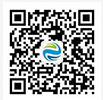 “为人类的可持续未来解决挑战”绝不只是一句口号！期待你的到来！